		    Obecní úřad Senec	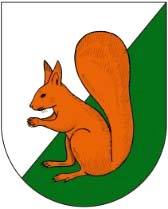    			         Senec 95   270 36    tel: 313 531 009, 602 290 894Dr. Ivana TimováTovární 160471 54 CvikovČ. J.: OUSE-149/2021DATUM: 14.6.2021                                                        	 Věc: Sdělení o odložení žádosti o poskytnutí informace podle § 14 odst. 5 písm. c) zákona č. 106/1999 Sb., o svobodném přístupu k informacím, ve znění pozdějších předpisůObec Senec obdržela dne 8.6.2021 Vaši žádost podle zákona č. 106/1999 Sb., o svobodném přístupu k informacím, ve znění pozdějších předpisů (dále jen „zákon o svobodném přístupu k informacím“), v níž požadujete poskytnutí informací vztahujících se k trestnímu oznámení na státního zástupce Martina Susku. Žádost je určena Obvodnímu státnímu zastupitelství pro Prahu 1. Podle § 2 odst. 1 zákona o svobodném přístupu k informacím jsou povinné subjekty povinny poskytovat informace vztahující se k jejich působnosti. Vzhledem k tomu, že Vámi požadované informace se nevztahují k působnosti obce, Vaši výše uvedenou žádost o poskytnutí informací podle § 14 odst. 5 písm. c) zákona o svobodném přístupu k informacím obec Senec odkládá.Pokud s uvedeným způsobem vyřízení žádosti nesouhlasíte, můžete podat na postup obce stížnost podle § 16a zákona o svobodném přístupu k informacím. Stížnost můžete podat u obce Senec. O stížnosti bude rozhodovat Krajský úřad Středočeského kraje, pokud obec Senec stížnosti plně nevyhoví.S pozdravemZdeněk Benešstarosta